Carter Riverside HSEagle Band Handbook2019-2020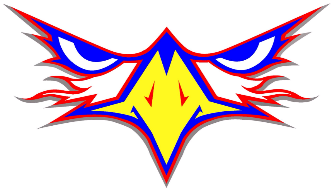 We are a family Choose your attitude Results, not excuses Carter HS Band  @Carter_HS_BandCarter_HS_Band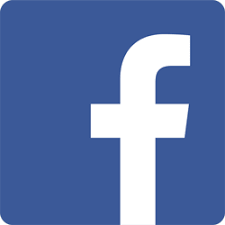 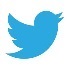 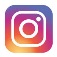 Carter Riverside High School Eagle Band HandbookWe are a family. Choose your attitude. Results, not excuses.VisionTo provide opportunities for each student to develop his/her musical talents, self-expression, creativity and self-discipline; to have opportunities for performance in quality ensembles; and to witness live, professional fine arts performances; to develop a life-long love of music.Attendance PolicyEach performance a group gives is equivalent to a major exam for that given period of preparation. Therefore, your attendance is mandatory. Excused absences from a performance will be granted for the following reasons only: 	1) Family emergency 	2) If the student becomes ill, in which case a doctor's excuse will be required	3) Religious holiday observation (known in advance)*ATTENDANCE AT ALL PERFORMANCES IS MANDATORY! An unexcused absence at any band event will result in a zero for that event grade. If you must miss, contact Mr. Haddock two weeks BEFORE the event with your valid excuse. (This is the same policy most jobs have)  *Work is not an excused absence!!! Your place of employment should understand that school comes first. Give a copy of your band schedule to your boss/manager well in advance to avoid this issue. Copies of the band calendar will be posted on the website.Email cody.haddock@fwisd.org or call/text 214-395-0887 with any known absences.Grading PolicyThe grades for each class will be based on many criteria. Playing tests, memorization tests for marching band, written tests, attendance, daily preparation, class participation, promptness, attitude, effort and behavior, are all examples of what will be included in assigning grades. Playing tests and memorization tests will be done fairly and consistently and will represent the student's output as closely as possible. Not having an instrument is the same as not having homework and will result in loss of points from the student’s daily grade. If you do what is asked of you, and with a great attitude, you will get an A in the course.Drug and Alcohol PolicyThis policy is very clear cut and will be strictly enforced. See the CRHS Student Handbook. If this policy is violated at a school-sponsored function, the student will be turned over to the administration, who will call the parents to come pick up the student and take them home. The policy is the same for the use of all tobacco products. UniformUniformity is essential for all performances. The uniform must be worn in its entirety unless otherwise designated by the director. While in uniform, you are representing the Eagle Band and Carter Riverside High School. Your behavior and actions will be closely watched by everybody, so be smart about what you say and do. There is absolutely no eating or chewing gum in uniform! There will be specific times when a director allows eating, but we will instruct you to remove your jacket (if your band shirt is underneath) first. Cussing is not allowed. Period. The uniform consists of:		Marching Uniform					Concert Uniform		Black Marching band shoes				Men: Black pants		Black Socks (tall)					Black shirt		Band shirt						Black shoes		Uniform pants						Black socks		Uniform jacket (or pullover)				Women: Long black dress		Marching band hat					Long black skirt/pants (no leg skin showing)		Marching band gloves					Black shoes/socks (if necessary)Instrument RentalIf a student does not own a quality instrument, they will rent one from the school. Instruments are on our campus for rental, and the rental fee is $40 per semester. This is included in everyone’s fees, as it allows us to repair the instruments as needed. The student is responsible to care for the instrument as if it were their own. Mistreating a school owned instrument can result in the seizure of the instrument and a fine to pay repair costs. FundraisingAll band students will participate in a few fundraisers throughout the year. These fundraisers are in place to ensure that the band fee does not get excessive. There will most likely be an opportunity to fundraise your band fee to help alleviate costs, but participation is mandatory. Families can opt out of participating in fundraisers by making a donation (director’s discretion). The money raised through other fundraisers will be applied to miscellaneous costs of running a band program. All-District and All-RegionMembers of the Wind Ensemble are required to audition for All-District and All-Region in the fall. This is part of the curriculum for the class, and it ensures that they receive Honors credit. Music for these auditions will be made available during band camp, and a “pass-off” system will be in place during the school year to help prepare the students for these auditions. Concert band students are encouraged to participate, but participation is not required.Solo and Ensemble ParticipationAll members of the Wind Ensemble are required to attend the Solo & Ensemble competition in February. Concert band members are strongly encouraged to attend, but it is not required. This contest is essential for a student’s growth on their instrument, and the entry fee/accompanist cost is included in the band fee. Solos have to be from the Prescribed Music List (PML) from UIL. If there are questions regarding solos, speak with a director.Band TripsTrips are an important part to having a well-rounded band program and help with recruitment and retention of band students. In order to go on a “large” trip, a student must have been in band the previous year. This keeps students from dropping out of band for 3 years then coming back during their senior year so that they can go on a large trip with the band. We want you to be able to represent the band well with good playing ability which is difficult to do when you have been out of band and out of practice. Trips will be paid for through the student’s individual fundraising account or can be paid for by the student. Students must pay their portion of the expense in advance in order to be eligible to go.Wind EnsembleThe Wind Ensemble is the top performing ensemble at Carter Riverside, and there are specific technical proficiencies that need to be met in order to be in this group. This class is primarily to prepare for our next performance, but we will also discuss music history, theory, styles, and composers. Grades will be based on playing and written tests, daily preparation, and participation. This class will meet first period. Concert BandThe Concert Band is a Non-Varsity band that meets during second period. The goal of this class is to improve on the student’s technical proficiencies, sound quality, and sight-reading. We will spend time learning the show music and stand tunes, and will likely also get a chance to play at UIL in the spring.Jazz BandThe Jazz Band meets after school once a week. We work on styles, talk about history, and practice improvisation. This group has multiple performances throughout the year, and is a great way to have fun through music.Band Participation FeeIn order to run a well-rounded band program, bands across the country charge a band fee. The district gives us a set budget for the year, but this money only gets us started. The rest comes from charging band fees, fundraising, and donations. Regardless of different sections having different needs, the band fee will be the same for everybody. There will be times that students will be asked to provide their own materials. This will be at their expense.The participation fee helps cover:Contract labor (additional marching staff, masterclass teachers, arrangers, drill writers, clinicians)Full Band Contest Entry FeesTransportationCopyright fees, arranger’s fees, Solo & Ensemble Entry Fees, All-Region Entry FeesSome equipment, supplies, and uniform accessories (gloves, flip folders, show shirt, reeds, oil, etc.) Props for the marching band showMeals for contests (not games)Colorguard equipment (flags, uniforms, shoes, gloves, etc.)Music binder and sheet protectorsParticipation Fee for the year: $250What else might I have to pay for?Marching shoesBlue band shirtsPractice clothesConcert attireEtc.****If paid by 8/16/19, the band fee will be $200 instead of $250****										This fee can be paid in full or in installments (first payment is due Thursday, May 30th at REGISTRATION). We ask that installments be in increments of $50, but we can be flexible on the amount if needed. If there are questions or concerns regarding payments, contact Mr. Haddock directly and we can be flexible in the timing and amount of payments. ******Failure to pay your entire band fee can result in loss of membership in the band program******STUDENT/PARENT AUTHORIZATION & RELEASE FOR OFF-CAMPUS ACTIVITIESThe Fort Worth Independent School District (“FWISD”) offers a variety of learning activities at designated off-campus locations in which students will have an opportunity to participate. I hereby give permission for my son/daughter to participate in the various off-campus activities associated with the Carter Riverside Performing Arts program. I understand that FWISD may not provide transportation to and from all activities. Students are expected to use school transportation to and from ALL activities, if provided. In the event that FWISD does not provide such transportation, I further understand that I must provide transportation for my son/daughter as a condition of his/her participation in that activity. In consideration for allowing my son/daughter to participate in off-campus activities, I knowingly and voluntarily agree to assume full responsibility and assume all risk for any accident, loss, damage, and injuries he or she may sustain as a result of or arising out of any aspect of the activity. Furthermore, I, on behalf of myself, my son/daughter named below, our respective family members, and our respective heirs, legatees, executors, administrators, and assignees, hereby agree to release, acquit, discharge, and hold harmless FWISD, the FWISD Board of Trustees, and any agents, employees, representatives, insurers, successors, and assignees of the entities just named from any and all claims, demands, liabilities, actions or causes of action, of whatever kind or character, whether known or unknown, whether arising out of federal, state, or local statute or common law, including claims resulting from negligence, that I or my son/daughter may sustain arising out of any aspect of the off-campus activity, including, but not limited to, driving or riding to or from the off-campus activity.PARENT/GUARDIAN – STUDENT RELEASE & AGREEMENTI HAVE DISCUSSED AND REVIEWED ALL THE INFORMATION IN THE HANDBOOK WITH MY SON/DAUGHTER, AND I UNDERSTAND ITS CONTENTS AND MY RESPONSIBILITY AS TO THESE POLICIES AND CONDITIONS. MY SON/DAUGHTER HAS MY PERMISSION TO ATTEND DISTRICT AND OUT-OF-DISTRICT TRIPS AND SCHOOL-SPONSORED EXTRA-CURRICULAR AND COCURRICULAR ACTIVITIES. I UNDERSTAND THAT FORT WORTH ISD AND CARTER RIVERSIDE HIGH SCHOOL WILL NOT BE LIABLE FOR INJURIES AND MEDICAL COST FOR STUDENTS. MY SIGNATURE ALSO SERVES AS PERMISSION FOR MY SON/DAUGHTER TO OBTAIN MEDICAL TREATMENT ON A SCHOOL-SPONSORED TRIP. ___________________________________________                      ____________________________________________  Student Name (PRINT)				           		  Parent/Guardian Name (PRINT) ___________________________________________ 		  ____________________________________________ Student SIGNATURE						  Parent/Guardian SIGNATURE ___________________________________________		  ____________________________________________Date								  Date